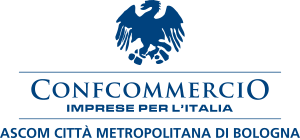 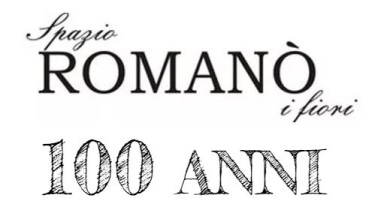 Comunicato stampa100 ANNI - ROMANO’ La nostra storiaL'inizio Tutto ebbe inizio quando il Cav. Alessandro Romanò acquistò una piccola attività di commercio di fiori e ortaggi sita a Bologna in via S. Isaia n.20. In pochi anni la piccola attività si consolidò dando vita alla Ditta Romanò  e successivamente si trasferì al numero 16/B della stessa strada dove il Cav. Romanò dette un impulso determinante caratterizzando il negozio con un arredamento ed uno stile del tutto innovativo, all’avanguardia per il commercio floreale di quel periodo. “Questa lunga storia commerciale, percorre un secolo di vita bolognese e ne vive gli eventi dal punto di vista floreale. La memoria tramandata e la vita vissuta mi hanno permesso di vedere tutta l'evoluzione di questo settore partendo da chi aveva pensato, fin dal nome “FIORERIA ROMANO'“ una diversa collocazione professionale. Mantenere questa prerogativa è stata la linea guida dell'attività. Da sempre nell'Associazione Commercianti di Bologna ho avuto l'opportunità di trasferire, insieme a colleghi lungimiranti, la professionalità all'interno della nostra categoria sindacale, trasformando spesso un rapporto di lavoro, in una proficua collaborazione, nel rispetto di una proficua concorrenza” spiega Marco Piana titolare di Spazio Fiori Romanò.“L'interesse per il colore e la decorazione mi ha reso molto gradevole avvicinarmi a questa attività. Insieme a Marco abbiamo frequentato corsi e partecipato a concorsi, in Italia all'Estero, che ci hanno permesso di affinare le nostre capacità professionali. Confrontarsi con le realtà floreali in Europa, attraverso eventi e fiere di settore, ci ha consentito di trasformare molto la nostra attività. Spazio Romanò, la nostra attuale sede, oltre all’attività commerciale, mi permette, attraverso i laboratori floreali con i bambini, di trasmettere capacità creative e manualità, per riceverne poi in cambio la freschezza e la gioia che servono a mantenere sempre viva questa antica attività” conclude Anna Piana. “100 anni di attività è un traguardo davvero importante e noi siamo felici di poterlo festeggiare insieme. L’attività di Romanò è cresciuta con la città, partecipando alla vita e ai cambiamenti di Bologna, accompagnando i bolognesi nei loro momenti più belli da ricordare. Feste, commemorazioni e cerimonie sono state celebrate dallo stile inconfondibile degli addobbi floreali di Romanò che oggi, con i titolari Marco e Anna Piana e il figlio Lorenzo, festeggia il suo centenario. Ci preme ringraziare e ricordare con apprezzamento e stima il forte coinvolgimento associativo che Marco Piana, titolare dal 1987 di questa azienda, ha avuto, in tutti questi anni ricchi di cambiamenti, di novità e progetti che hanno contribuito a valorizzare il tessuto commerciale del nostro territorio” spiega Enrico Postacchini Presidente Confcommercio Ascom Bologna.“E’ dal 1961 che l’attività commerciale Romanò aderisce a Confcommercio Ascom Bologna. Marco Piana, fin dalla nascita di Federfiori, ha partecipato attivamente alle attività politico sindacali di questa categoria sia come Presidente provinciale  - che mantiene tuttora - sia come vicepresidente nazionale promuovendone con passione l’operato. Già vicepresidente amministrativo di Confcommercio Ascom Bologna e presidente di E.bi.ter.bo., attualmente Marco Piana ha assunto la carica di Presidente di E.M.E.C. Ente Mutuo Esercenti Commercio confermando ancora una volta l’impegno e la partecipazione associativa che l’hanno sempre distinto. E’ con grande piacere che, con lui e i suoi famigliari, celebriamo questa bellissima festa dei 100 anni Romanò” illustra Giancarlo Tonelli Direttore Generale Confcommercio Ascom Bologna.In occasione delle celebrazioni del suo centenario, Spazio Romanò ha organizzato una serie di eventi per coinvolgere la sua ampia clientela: la Festa con i Bambini, Laboratorio no-stop giocando con la creatività e la fantasia il 7 maggio e  La Cucina dei Fiori, Una mattina dedicata alla cucina con i fiori edibili a cura dello chef Riccardo Vecchi, il 14 maggio 2017. Il programma delle attività dedicato ai 100 anni Romanò è visibile su www.piana.name.it dello Spazio Romanò, i fiori. Bologna, 4 maggio 2017